SMPTE AG-06-2:2021ADMINISTRATIVE GUIDELINENew Project Form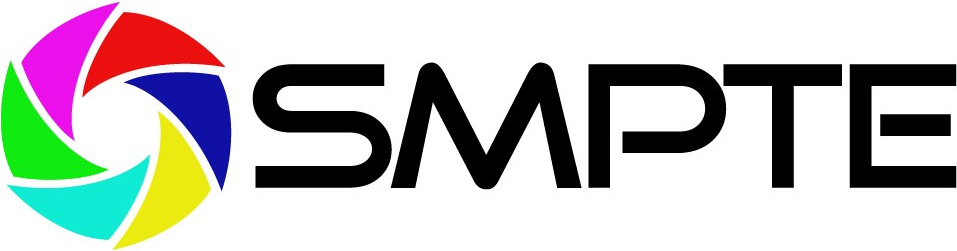 Page 1 of 3  pagesThis Standards Administrative Guideline (AG) forms an adjunct to the use and interpretation of the SMPTE Standards Operations Manual. In the event of a conflict, the Operations Manual shall prevail.Purpose:This document is a form for submitting a new project proposal. When approved, it will be added to the collection of other approved AG forms posted to a location specified by the SMPTE Director of Standards Development.Normative References  SMPTE AG-06-1-2021 New Project Form Instructions.Project DetailsTable 1  Title of your projectTable 2  Proponents – #1 will be the main contact for the projectTable 3  Project Details Table 4  Project Group RequirementsTable 5  Project Approval and Change RecordFieldProposed TextTitle#Proponent NameAffiliation (Optional)1234FieldProposed TextTitleDescriptionProblem to be SolvedProject ScopeSpecific TasksType of output ST		 RP		 EG		 Amd	 Rev	 ER		 RDD    OtherPublic CD No		 Yes – I am intending to use the public CD processEditorStart DateEstimated Completion DateKnown ReferencesExternal Liaisons AES		 ATSC		 CEA		 EBU		 IEC TC100		 ISO TC36
 ITU-R		 ITU-T		 JTC1/SC29/WG1		 JTC1/SC29/WG11   Additional LiaisonsSMPTE Liaisons 10E	 20F	 21DC	 24TB	25CSS		 30MR
 31FS	 32NF	 33TS	 34CS	 35PM   FieldProposed TextProposed TextProject Group NameExisting Group? YES	 NO – Individual and no Group required NO – Group required and fields below should be filled in where applicable YES	 NO – Individual and no Group required NO – Group required and fields below should be filled in where applicableProject Type WG	 DG		 SG		 TF WG	 DG		 SG		 TFParent TCRequested:                   SVP Assignment:Group ChairGroup Secretary (optional)FieldTextApproval dateRevisions- notes and dates